Старооскольская местная общественная организация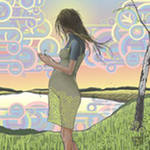 «Кризисный центр для женщин, попавшихв трудную жизненную ситуацию» __________________________________________________________г. Старый Оскол, м-он Интернациональный д.15т. (84725) 44-10-20, 8910 322 09 53https://vk.com/club110871359                эл.почта: uglyanskaya2012@yandex.ru                                 mamaoskol2012@yandex.ruАНКЕТА- ЗАЯВКАВ рамках реализации проекта обучения и повышения квалификации руководителей и активистов социально-ориентированных НКО, осуществляющих свою деятельность в сфере защиты семьи, материнства и детства, Ресурсный Центр «Школа НКО» на базе Старооскольской местной общественной организации «Кризисный центр для женщин, попавших в трудную жизненную ситуацию» проводит анкетирование, направленное на выявление основных проблем в деятельности СО НКО и освещения их на Семинаре.По результатам анкетирования будет проведен анализ основных проблем СО НКО, сформирована программа и в период с апреля по июль 2017 проведена серия обучающих трехдневных семинаров повышения квалификации лидеров и руководителей просемейных НКО.Первый этап:  26,27,28 апреля 2017 г.Второй этап: 24,25,26 мая 2017 г. (ориентировочная дата)Третий этап: 27,28,29 июня 2017 г. (ориентировочная дата)Тематические обучающие блоки:1. Блок по обучению руководителей СО НКО «Я – Лидер».В реализацию блока включена работа психолога для формирования у руководителей мотивации к деятельности и формированию лидерских качеств. Квалифицированные психологи проведут цикл семинаров, интервизий, психологических тренингов для руководителей.2. Межсекторное взаимодействиеБудут организованы площадки встреч активистов СО НКО с представителями власти, бизнес-сообщества для обсуждения вопросов исключения дискриминации негосударственного сектора перед государственным.3. Привлечение ресурсов.Для освещения этого вопроса пройдут мастер-классы с привлечением специалистов в вопросах фандрайзинга, продвижения информации об организации в социальных сетях, социальной рекламе деятельности организации в интернете.4. Социальное проектированиеК данному блоку будут привлечены преподаватели ВУЗов, эксперты в области социального проектирования. По итогам работы каждый из участников рабочей группы по социальному проектированию сможет разработать собственный проект и защитить его перед экспертами, получив соответствующую оценку. 5. Выход на рынок поставщиков социальных услуг по ФЗ № 442 "Об основах социального обслуживания населения".Являясь производителями социально-значимых услуг, НКО способны быстро реагировать на разнообразные потребности населения и возникающие проблемы; отражать интересы различных общественных групп и слоев населения; выполнять различные государственные заказы; выступать в качестве общественных контролеров, способствуя тем самым повышению эффективности деятельности различных государственных служб. Поэтомувыход на рынок поставщиков социальных услуг позволит иметь доступ к гос. финансированию.  Просим Вас подробно ответить на все вопросы анкеты:Полное наименование Вашей организации:  ________________________________________________________________________________________________________________________________________________________________________________________________________________________________________________________________________Фактический/юридический адрес организации:____________________________________________________________________________________________________________________________________ФИО руководителя, контакты: телефон, e-mail: _________________________________________________________________Укажите организационно-правовую форму организации:_________________________________________________________________Основные цели и задачи организации:_____________________________________________________________________________________________________________________________________________________________________________________________________Перечислите основные виды деятельности организации:______________________________________________________________________________________________________________________________________________________________________________________________________Укажите с какими сложностями приходилось сталкиваться организации в ходе осуществления деятельности:__________________________________________________________________________________________________________________________________________________________________________________________________________________________________________________________________________________________________________________________________________7. Планируете ли Вы принять участие в образовательной программе для лидеров и активистов СО НКО? ____________Если вы ответили «да», назовите темы, представляющие для вас наибольший интерес: ________________________________________________________________________________________________________________________________________________________________________________________________________________________________________________________________________ Готовы ли представители Вашей организации принять участие в бесплатном семинаре повышения квалификации лидеров и активистов СО НКО и в какой  период:с 26,27,28 апреля 2017 г.? Да / нетс 24,25,26 мая 2017 г Да / нетс 27,28,29 июня 2017г. Да / нет ФИО участников, контактная информация (телефон, E-mail): ______________________________________________________________________________________________________________________________________________________________________________________________________Какие проблемные вопросы Вы предлагаете рассмотреть на семинаре дополнительно?________________________________________________________________________________________________________________________________________________________________________________________________________________________________________________________________________Что ожидаете от обучающего семинара?______________________________________________________________________________________________________________________________________________________________________________________________________ Дата заполнения анкеты____________ Заполненную анкету нужно прислать по адресу: mamaoskol2012@yandex.ru с пометкой «Заявка на семинар».БЛАГОДАРИМ ЗА СОТРУДНИЧЕСТВО!По возникающим вопросам просим обращаться по телефону 89103220953, 8 (4725) 44-10-20Юлия АлександровнаДополнительно сообщаем, что проживание для приезжих из других регионов в течение трех дней в гостинице и обеды будут организованы за счет принимающей стороны. 